ФОТО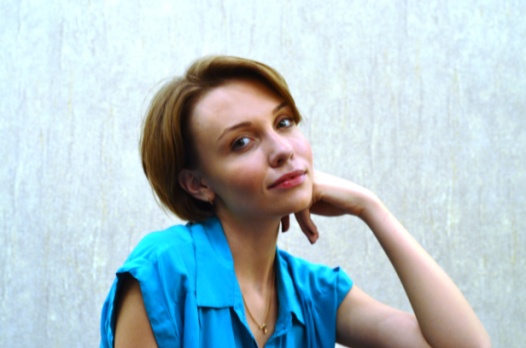 ОбразованиеОпыт работы…Профессиональные навыки и знания….Знание иностранных языковАнглийский язык — продвинутыйРусский – роднойСеминары, стажировки, тренинги… ПрочееХобби …ФИОФИОДата рождения: ….Гражданство: РоссияТелефон: …Эл. почта: …… (вуз,факультет,курс)